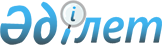 Ойыл аудандық мәслихатының 2020 жылғы 6 қаңтардағы № 372 "2020-2022 жылдарға арналған Қараой ауылдық округ бюджетін бекіту туралы" шешіміне өзгерістер енгізу туралы
					
			Мерзімі біткен
			
			
		
					Ақтөбе облысы Ойыл аудандық мәслихатының 2020 жылғы 1 шілдедегі № 414 шешімі. Ақтөбе облысының Әділет департаментінде 2020 жылғы 8 шілдеде № 7286 болып тіркелді. Мерзімі өткендіктен қолданыс тоқтатылды
      Қазақстан Республикасының 2008 жылғы 4 желтоқсандағы Бюджет кодексінің 109-1 бабына, Қазақстан Республикасының 2001 жылғы 23 қаңтардағы "Қазақстан Республикасындағы жергілікті мемлекеттік басқару және өзін-өзі басқару туралы" Заңының 6 бабына сәйкес, Ойыл аудандық мәслихаты ШЕШІМ ҚАБЫЛДАДЫ:
      1. Ойыл аудандық мәслихатының 2020 жылғы 6 қаңтардағы № 372 "2020–2022 жылдарға арналған Қараой ауылдық округ бюджетін бекіту туралы" (нормативтік құқықтық актілерді мемлекеттік тіркеу Тізілімінде № 6660 тіркелген, 2020 жылғы 15 қаңтарда Қазақстан Республикасы нормативтік құқықтық актілерінің электрондық түрдегі эталондық бақылау банкінде жарияланған) шешіміне келесідей өзгерістер енгізілсін:
      1 тармақта:
      1) тармақшасында:
      кірістер – "18 630,5" сандары "20 200,5" сандарымен ауыстырылсын,
      оның ішінде: 
      трансферттер түсімі – "17 373" сандары "18 943" сандарымен ауыстырылсын;
      2) тармақшасында:
      шығындар – "18 630,5" сандары "20 200,5" сандарымен ауыстырылсын;
      3 тармақ келесідей редакцияда жазылсын:
      "3. Қазақстан Республикасының 2019 жылғы 4 желтоқсандағы "2020-2022 жылдарға арналған республикалық бюджет туралы" Заңының 7 бабына сәйкес белгіленгені еске және басшылыққа алынсын:
      2020 жылғы 1 қаңтардан бастап:
      1) жалақының ең төмен мөлшері – 42 500 теңге;
      2) жәрдемақыларды және өзге де әлеуметтік төлемдерді есептеу, сондай-ақ Қазақстан Республикасының заңнамасына сәйкес айыппұл санкцияларын, салықтарды және басқа да төлемдерді қолдану үшін айлық есептік көрсеткіш – 2 651 теңге;
      3) базалық әлеуметтік төлемдердің мөлшерлерін есептеу үшін ең төмен күнкөріс деңгейінің шамасы – 31 183 теңге.
      Қазақстан Республикасы Президентінің 2020 жылғы 8 сәуірдегі "2020 жылға арналған нақтыланған республикалық бюджет туралы" Жарлығының 8 тармағына сәйкес белгіленгені еске және басшылыққа алынсын:
      2020 жылғы 1 сәуірден бастап:
      1) жәрдемақыларды және өзге де әлеуметтік төлемдерді есептеу, сондай-ақ Қазақстан Республикасының заңнамасына сәйкес айыппұл санкцияларын, салықтарды және басқа да төлемдерді қолдану үшін айлық есептік көрсеткіш – 2 778 теңге;
      2) базалық әлеуметтік төлемдердің мөлшерлерін есептеу үшін ең төмен күнкөріс деңгейінің шамасы – 32 668 теңге.".
      2. Көрсетілген шешімнің 1 қосымшасы осы шешімнің қосымшасына сәйкес жаңа редакцияда жазылсын.
      3. "Ойыл аудандық мәслихатының аппараты" мемлекеттік мекемесі заңнамада белгіленген тәртіппен осы шешімді Ақтөбе облысының Әділет департаментінде мемлекеттік тіркеуді қамтамасыз етсін.
      4. Осы шешім 2020 жылғы 1 қаңтардан бастап қолданысқа енгізіледі. 2020 жылға арналған Қараой ауылдық округ бюджеті
					© 2012. Қазақстан Республикасы Әділет министрлігінің «Қазақстан Республикасының Заңнама және құқықтық ақпарат институты» ШЖҚ РМК
				
      Ойыл аудандық 
мәслихатының сессия төрағасы 

Б. Коздигарин

      Ойыл аудандық 
мәслихатының хатшысы 

Е. Жиеналин
Ойыл аудандық мәслихатының 2020 жылғы 1 шілдедегі № 414 шешіміне қосымшаОйыл аудандық мәслихатының 2020 жылғы 6 қаңтардағы № 372 шешіміне 1 қосымша 
санаты
санаты
санаты
санаты
сомасы 
(мың теңге)
сыныбы
сыныбы
сыныбы
сомасы 
(мың теңге)
кіші сыныбы
кіші сыныбы
сомасы 
(мың теңге)
Атауы
сомасы 
(мың теңге)
1. Кірістер
20200,5
1
Салықтықтүсімдер
1078
01
Табыссалығы
15
2
Жеке табыссалығы
15
04
Меншіккесалынатынсалықтар
1063
1
Мүліккесалынатынсалықтар
8
3
Жерсалығы
48
4
Көлікқұралдарынасалынатынсалық
1007
2
Салықтық емес түсімдер
179,5
01
Мемлекеттікменшіктентүсетінкірістер
80
5
Мемлекет меншігіндегі мүлікті жалға беруден түсетін кірістер
80
06
Басқа да салықтықеместүсiмдер
99,5
1
Басқа да салықтықеместүсiмдер
99,5
4
Трансферттердіңтүсімдері
18943
02
Мемлекеттік басқарудың жоғары тұрған органдарынан түсетін трансферттер
18943
3
Аудандардың (облыстық маңызы бар қаланың) бюджетінен трансферттер
18943
Функционалдық топ
Функционалдық топ
Функционалдық топ
Функционалдық топ
Функционалдық топ
Сомасы 
(мың теңге)
Функционалдық кіші топ
Функционалдық кіші топ
Функционалдық кіші топ
Функционалдық кіші топ
Сомасы 
(мың теңге)
Бюджеттік бағдарламалардың әкiмшiсі
Бюджеттік бағдарламалардың әкiмшiсі
Бюджеттік бағдарламалардың әкiмшiсі
Сомасы 
(мың теңге)
Бағдарлама
Бағдарлама
Сомасы 
(мың теңге)
Атауы
Сомасы 
(мың теңге)
ІІ. Шығындар
20200,5
01
Жалпы сипаттағы мемлекеттiк қызметтер
15353,5
1
Мемлекеттiк басқарудың жалпы функцияларын орындайтын өкiлдi, атқарушы және басқа органдар
15353,5
124
Аудандық маңызы бар қала, ауыл, кент, ауылдық округ әкімінің аппараты
15353,5
001
Аудандық маңызы бар қала, ауыл, кент, ауылдық округ әкімінің қызметін қамтамасыз ету жөніндегі қызметтер
15353,5
07
Тұрғын үй-коммуналдық шаруашылық
4847
3
Елді-мекендерді көркейту
4847
124
Аудандық маңызы бар қала, ауыл, кент, ауылдық округ әкімінің аппараты
4847
008
Елді мекендердегі көшелерді жарықтандыру
1170
009
Елді мекендердің санитариясын қамтамасыз ету
200
011
Елді мекендерді абаттандыру мен көгалдандыру
3477
15
Трансферттер
0
1
Трансферттер
0
124
Аудандықмаңызы бар қала, ауыл, кент, 
ауылдық округ әкімінің аппараты
0
V. Бюджет тапшылығы (профициті)
0
VI. Бюджет тапшылығын қаржыландыру 
(профицитінпайдалану)
0